Государственное бюджетное учреждение социального обслуживания Краснодарского края «Кореновский комплексный центр социального обслуживания населения»Техническая учеба«Порядок и правила составления планов работы отделения на год, на квартал» для работников учреждения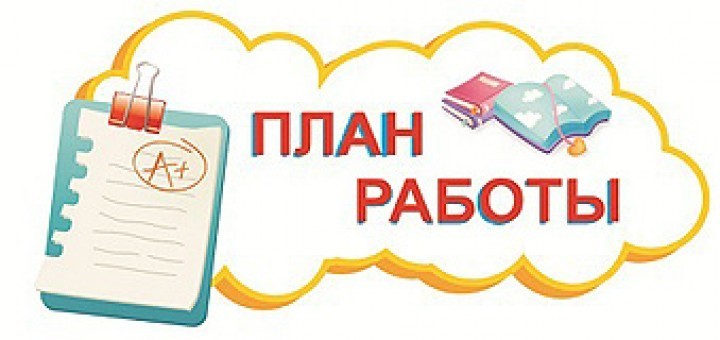 Организационно-методическое отделениеУправление работой отдела невозможно без планирования. Грамотно составленный план работы отдела облегчает контроль выполнения его показателей и позволяет получать полноценную отдачу от каждого сотрудника отдела. Планы могут составляться как с долгосрочной перспективой – на год и квартал, так и с краткосрочной - оперативные планы на месяц, неделю и день. Но основой работы отдела является долгосрочный план на год.На первом этапе его подготовки, за 2-3 месяца до начала нового года (октябрь – ноябрь), проверяется ход реализации плана текущего года, выясняются его достоинства и недостатки, выясняются изменения в деятельности отдела в истекшем году, намечаются предложения для плана наступающего года.Задачи, которые отдел определит в качестве приоритетных, должны быть сформулированы, исходя из проблем обеспечения свободного доступа к информации и информационным ресурсам и новых требований функционирования библиотеки как социокультурного института в условиях формирования местного самоуправления.В годовой план работы отделения целесообразно включать лишь основные, то есть главные направления её деятельности, которые являются общими для всех подразделений или требуют координации и кооперирования их деятельности.План включает систему показателей, определяющих в совокупности объем работы, а также затраты рабочего времени. По всем показателям плана определяются его исполнители и сроки выполнения.В годовом плане должен обязательно предусматриваться резерв времени, трудовых и иных ресурсов на случай необходимости выполнения внеплановых работ.Примерная структура годового и квартального плана:1.Организационно - информационная деятельность2.Контрольно-аналитическая деятельность3.Организационно-методическая деятельность4.Участие в мероприятиях, проводимых по плану министерства труда и социального развития Краснодарского края5.Кадровое обеспечение6.Повышение уровня профессионального мастерства (обучение) работников Учреждения7.Практическая деятельность8.Организация досуговой деятельности отделенияВ графе наименование мероприятия указываем, планируемое мероприятие (четко).В графе период проведения – указываем период реализации мероприятия, месяц либо квартал. В графе ответственный – прописываем Ф.И.О. специалиста, закрепленного за реализацией данного мероприятия, и Ф.И.О. специалиста ответственного за контроль исполнения данного мероприятия.В графе отметка о выполнении – данная графа заполняется шариковой ручкой, после реализации мероприятия. Проставляется конкретная дата, или период выполнения.№ п/пНаименование мероприятийПериод проведенияОтветственныйОтметка о выполнении123451.Организационно - информационная деятельность1.Организационно - информационная деятельность1.Организационно - информационная деятельность1.Организационно - информационная деятельность1.Организационно - информационная деятельность12.Контрольно-аналитическая деятельность2.Контрольно-аналитическая деятельность2.Контрольно-аналитическая деятельность2.Контрольно-аналитическая деятельность2.Контрольно-аналитическая деятельность13.Организационно-методическая деятельность3.Организационно-методическая деятельность3.Организационно-методическая деятельность3.Организационно-методическая деятельность3.Организационно-методическая деятельность14.Участие в мероприятиях, проводимых по плану министерства труда и социального развития Краснодарского края4.Участие в мероприятиях, проводимых по плану министерства труда и социального развития Краснодарского края4.Участие в мероприятиях, проводимых по плану министерства труда и социального развития Краснодарского края4.Участие в мероприятиях, проводимых по плану министерства труда и социального развития Краснодарского края4.Участие в мероприятиях, проводимых по плану министерства труда и социального развития Краснодарского края15.Кадровое обеспечение5.Кадровое обеспечение5.Кадровое обеспечение5.Кадровое обеспечение5.Кадровое обеспечение16.Повышение уровня профессионального мастерства (обучение) работников Учреждения6.Повышение уровня профессионального мастерства (обучение) работников Учреждения6.Повышение уровня профессионального мастерства (обучение) работников Учреждения6.Повышение уровня профессионального мастерства (обучение) работников Учреждения6.Повышение уровня профессионального мастерства (обучение) работников Учреждения17.Практическая деятельность7.Практическая деятельность7.Практическая деятельность7.Практическая деятельность7.Практическая деятельность18.Организация досуговой деятельности учреждения8.Организация досуговой деятельности учреждения8.Организация досуговой деятельности учреждения8.Организация досуговой деятельности учреждения8.Организация досуговой деятельности учреждения1